Меры социальной поддержки семьям с детьми с 01.01.2023г.         ПМ на душу населения - 12219 рублей, ПМ трудоспособное населения   - 13319 рублей, ПМ на ребенка-11852 рубля.Декретное пособие (больничный) 100% среднего заработка. Выплаты производятся через ФСС РФ. Продолжительность больничного листа: 70 календарных дней до рождения ребенка, 70 - после рождения ребенка.Размер пособия по беременности и родам рассчитывается из заработка за 2 календарных года, предшествующих году наступления отпуска по беременности и родам.
Единовременное пособие при рождении ребёнка. Размер выплаты- 23 011 руб. Получить единовременное пособие могут все семьи независимо от доходов. Комплексная оценка нуждаемости не применяется. Для работающих родителей пособие без заявления. В том случае, если мама не работает, а отец трудоустроен, то единовременное пособие при рождении ребёнка оформляется по месту его работы. Безработные родители (оба не работают, либо один в не полной семье) пособие могут оформить пособие в Социальном фонде России. Обратиться за выплатой необходимо в течение 6 месяцев после рождения ребёнка.  Пособие по уходу за ребёнком до 1,5 лет.Право на данное пособие имеют мать, отец или другое лицо, фактически ухаживающее за ребенком (но только кто-то один в отношении каждого ребенка). Претендовать на пособие могут в том числе те, кто: были уволены в период беременности или отпуска по уходу за ребенком в связи с ликвидацией компании-работодателя, а также учатся по очной форме, в том числе в вузах, ссузах и т. д. При этом право на получение пособия сохраняется, если его получатель работает дома или на условиях неполного рабочего дня либо продолжает обучение.Для работающих родителей размер пособия составляет 40% среднего заработка работника за предыдущие 2 года.Максимальный размер пособия по уходу за ребенком до 1,5 лет в 2023 году увеличится до 33 281 руб., минимальный — до 8 629 руб..Если в семье несколько детей в возрасте до полутора лет, то пособие по уходу выплачивается на каждого. Подать заявление необходимо до 2-летия ребенка — деньги выплатят за весь период отпуска по уходу независимо от даты подачи заявления. Универсальное пособие.С 1 января 2023 года начнет действовать универсальное пособие. Универсальное пособие объединит пособия от беременности женщины до достижения ребенком возраста 17 лет. Выплаты будут назначаться по единым правилам с применением комплексной оценки нуждаемости. Для универсального пособия единым расчетным периодом будут 12 месяцев, предшествующие 1 месяцу перед месяцем подачи заявления.Семья может подать заявление на универсальное пособие через Госуслуги, в Социальном фонде или МФЦ. Всех детей в семье в возрасте до 17 лет указываем в одном заявлении. Пособие назначается на каждого ребенка. Выплата пособия назначается на 12 месяцев. При обращении за выплатой в течение 6 месяцев со дня рождения ребенка, пособие назначается с момента рождения ребенка. Во всех остальных случаях, пособие назначается с месяца обращенияУниверсальное пособие назначается женщине, вставшей в ранние сроки беременности до 12 недель. Выплата назначается с месяца постановки на учет, но не раннее 6 недель. Заявление на единое пособие можно подать после 12 недель беременности через портал Госуслуг) или в клиентской службе Социального фонда. А получать такое пособие будущие мамы могут до месяца родов.Женщина должна посещать ЖК на сроках 10-14 недель, 18-22, 30-32 недель.Размер универсального пособия составит 50, 75 или 100% регионального ПМ для трудоспособного населения 13319 руб. Размер универсального пособия определяется после комплексной оценки нуждаемости.Универсальное пособие гражданам, имеющим детей в возрасте до 17 лет. Размер универсального пособия составит 50, 75 или 100% регионального ПМ для детей  (11852 руб).Подавать заявление на единое пособие на новорожденного ребенка можно в любой момент после рождения ребенка, при этом: 
— если подать заявление в течение 6 месяцев со дня рождения ребёнка, выплату установят с момента рождения и перечислят сумму за прошедшие месяцы;
— если написать заявление после того, как ребенку исполнилось полгода, выплату установят со дня обращения.
          Единое пособие выплачивается на маму до месяца рождения ребенка включительно, со следующего за ним месяца — его нужно оформить на малыша. Если семья уже получает одно из пособий и подала заявление на универсальное пособие, в случае отказа, выплата пособий продолжится по старым условиям до окончания срока их назначения.   Универсальное пособие на ребенка до 3-х лет будет назначаться семьям независимо от очередности рождения детей. Пособие на ребенка до 3-х лет из материнского капитала. Если семья с ребенком до 3 лет получает универсальное пособие, и при этом среднедушевой доход семьи остается ниже 2 ПМ, то такая семья может обратиться за выплатой из материнского капитала. Оно назначается без комплексной оценки нуждаемости семьям со среднедушевым доходом не выше 2 ПМ, т.е 23704 рублей. Размер выплат составит 1 ПМ на ребенка-11852 рублей. Выплата будет назначаться семьям независимо от очередности рождения детей.Больничный по уходу за ребенком до 7 лет будет оплачиваться в размере до 100% заработка (с 1 сентября 2021г.)При определении права на пособия учитывается: -Постоянно проживание заявителя и членов его семьи в РФ.-Имущество всех членов семьи не более установленного перечня-У членов семьи от 18 лет и старше есть подтвержденный доход или уважительная причина его отсутствия.Подать нужно только заявление, специалисты Социального фонда и Социальной защиты самостоятельно запросят необходимые документы в рамках межведомственного взаимодействия из соответствующих органов и организаций.Представить дополнительные сведения о доходах понадобится только в том случае, если в семье есть военные, спасатели, полицейские или служащие другого силового ведомства, а также, если кто-то получает алименты, стипендии, гранты и другие выплаты. Материнский капитал.⠀Сертификат на материнский капитал выдается без заявления: необходимая информация поступает в Социальный фонд автоматически из органов ЗАГС. Уведомление о выдаче сертификата поступит в ваш личный кабинет на портале «Госуслуги». Сертификат можно использовать на оплату образования, формирование накопительной части пенсии матери, ежемесячные выплаты, для покупки товаров и услуг для адаптации детей-инвалидов, но самым популярным вариантом остается решение квартирного вопроса. Также без заявления в ПФ РФ выдается СНИЛС на ребенка.С 1 февраля 2023года размер материнского капитала увеличится и составит:
на первого ребенка — 589,5 тыс. руб; 
на второго ребенка — 779 тыс. руб.;
на второго ребенка, если семья уже получала маткапитал на первого — 189,5 тыс. руб..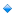 Средства материнского капитала можно использовать:
— на образование детей;
— на улучшение жилищных условий (в том числе на ипотеку);
— на формирование накопительной части пенсии мамы;
— на социальную адаптацию и интеграцию в общество детей-инвалидов;
— на ежемесячную выплату на детей до 3 лет, семьи со среднедушевым доходом не выше 2 ПМ в регионе независимо от очередности рождения детей.
 Условия назначения ежемесячной выплаты на детей до 3 лет,:
получать выплату могут семьи со среднедушевым доходом не выше 2 прожиточных минимумов в регионе;
выплата назначается без комплексной оценки нуждаемости — то есть, не учитывается имущество семьи и не применяется «правило нулевого дохода»;
право на получение такой выплаты имеют граждане РФ, постоянно проживающие на территории Российской Федерации.
 Размер выплаты — один прожиточный минимум на детей.
 При назначении выплаты проверяется доход семьи в расчетном периоде — это 12 месяцев, предшествующих 1 месяцу до подачи заявления.
Оформить пособие можно на портале Госуслуг, в клиентской службе Социального фонда или МФЦ.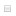 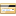 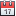         Ежемесячную выплату из маткапитала можно ли получать на младшего ребенка, если сертификат ранее был получен на его брата или сестру. Оформить ежемесячную выплату можно на любого ребенка до 3 лет в семье.  Получать выплату можно до тех пор, пока ребенку не исполнится 3 года, вне зависимости от очередности его рождения или усыновления. Если в семье несколько детей до 3 лет, то выплата может быть назначена на каждого ребенка.Меры социальной поддержки семьям с дети из республиканского бюджетаЕсли доход на члена семьи ниже 12219 рублей  (ПМ на душу населения):1.выдается справка на молочную кухню (по медицинским показаниям- без учета дохода выдается у педиатра)2.открывается счет на лекарственные средства, на год на сумму по 10000 рублей на 1год.3.справка на коробку для новорожденногоВыплаты женщине и ребенку, если муж проходит службу по призывуКомпенсации и льготы в ДДУ (основная компенсация и дополнительные)- основная компенсация в размере 20% -.на первого ребенка,  50%- на второго, 70% -на третьего и  последующих детей.- дополнительная компенсация расходов на оплату ДДУ, при ССД менее 20 000 руб.- дополнительная компенсация для кухонных работников и младшего пед.персонала ДДУ, родителей-инвалидов I и II групп выплачивается как 100% возмещение расходов по фактически внесенной оплате.Многодетная семьяМногодетным семьям, имеющим трех и более детей в возрасте до 18 лет, включая приемных, в Республике Татарстан установлены следующие меры социальной поддержки:-субсидия 30% расходов на оплату жилья и коммунальные услуги;    -субсидия на приобретение лекарственных средств для ребенка в возрасте до 6 лет-157 руб. -ежемесячная субсидия на проезд учащимся -354 руб., оформляется транспортная карта.-оплата 50% от утвержденного размера родительской платы за ДДУ.-компенсируется в размере 100% родительской платы (при ССД ниже 12219 руб.).-погашение ипотечного кредита, равную долгу по кредиту, но не более 450 000рублей.Семьям с детьми предоставляются следующие меры социальной поддержкиНалоговые льготы (вычетами по НДФЛ на детей и их обучение, дополнительным вычетом по налогу на имущество, земельному налогу) и т.дКроме того, семьи с детьми могут воспользоваться льготной ипотекой для покупки квартир и домов .Субсидия малообеспеченным по оплате за ЖКУ, при расходах на оплату ЖКХ более  21% дохода членов домохозяйства.Поддержка в Республике Татарстан предоставляется женщинам, проживающим на селе не менее трех лет. Если мама первенца не достигла 25-летнего возраста, то выплата составляет 50 тыс. рублей. Если мама в возрасте до 29 лет родила третьего ребенка, то размер выплаты составляет 100 тыс. рублей.Центр занятости г.НижнекамскЦентр занятости  проводит обучение женщин, находящихся в отпуске по уходу за ребенком в возрасте до трех лет и у кого есть дети-дошкольники.Отвечаем на главные вопросы:Если семья уже получает выплаты из материнского капитала на второго ребенка, можно оформить универсальное пособие? Да, с 1 января 2023 года семья сможет подать заявление на универсальное пособие через Госуслуги, в Социальном фонде или МФЦ. Заявление на универсальное пособие нужно будет подавать на каждого ребенка в семье? Всех детей в семье в возрасте до 17 лет можно будет указать в одном заявлении. Пособие назначается на каждого ребенка. Будет ли перерасчет размера пособия для беременных, если оно было назначено до 1 января 2023 года? Размер универсального пособия составит 50, 75 или 100% регионального ПМ для трудоспособного населения. Будущие мамы, которые получают пособие по старым правилам (в размере 50% регионального ПМ для трудоспособного населения), смогут подать заявление и перейти на универсальное пособие. Размер универсального пособия определяется после комплексной оценки нуждаемости. Если семья уже получает одно из пособий и подала заявление на универсальное пособие, в случае отказа выплата пособий по старым условиям продолжится? Да, если универсальное пособие не будет назначено, то ранее назначенные пособия будут выплачиваться до окончания срока их назначения. Важно: получать одновременно универсальное пособие и пособие из бюджета по старым правилам на одного и того же ребенка нельзя. На какой период назначается единое пособие на детей с 2023 года? Выплата назначается на 12 месяцев. При обращении за выплатой в течение 6 месяцев со дня рождения ребенка, пособие назначается с момента рождения ребенка. Во всех остальных случаях, пособие назначается с месяца обращения. Пособие приходит за полный месяц независимо от даты рождения и обращения.Чтобы продлить выплату, заявление можно подать в последний месяц периода, на который назначено пособие, или позднее.Можно ли будет получать одновременно универсальное пособие и выплату из материнского капитала на детей до 3 лет? Да. Если семья с ребенком до 3 лет получает универсальное пособие, и при этом среднедушевой доход семьи остается ниже 2 ПМ, то такая семья может обратиться за выплатой из материнского капитала. Важно: если семья выбрала получать пособие до 3 лет по старым правилам, а не переходить на универсальное пособие, то получить выплату из материнского капитала нельзя. Если ребенок родится в 2023 году и семья получит отказ в универсальном пособии, то пособие из материнского капитала тоже не положено? Если семья подает заявление впервые и «не проходит» на универсальное пособие, то можно будет подать заявление на пособие из материнского капитала. Оно назначается без комплексной оценки нуждаемости семьям со среднедушевым доходом не выше 2 ПМ. Размер выплат составит 1 ПМ на ребенка. Выплату из средств материнского капитала можно будет получить не только на второго ребенка? Да. Такая выплата будет назначаться семьям независимо от очередности рождения детей. Могут ли работающие родители, которые уже получают пособие по уходу за ребенком до 1,5 лет, оформить универсальное пособие? Да. Если среднедушевой доход семьи ниже 1 регионального ПМ и семья пройдет критерии комплексной оценки нуждаемости, то универсальное пособие будет назначено. Я получаю пособие на первого ребенка до 3 лет, в мае 2023 года ребёнку исполнится 2 года. Можно ли будет снова оформить пособие по старым правилам? Да. Если семье уже назначено пособие на ребенка до 3 лет, то после 1 января 2023 года можно будет выбрать – получать пособие по прежним правилам или перейти на универсальное пособие. По старым правилам получать пособие можно до достижения ребенком 3 лет.  Можно ли использовать маткапитал на рефинансирование ипотеки?
Да. Семья может потратить средства сертификата на рефинансирование ипотечного кредита. Заёмщику достаточно предоставить в Пенсионный фонд документ о получении кредита от банка, изначально выдавшего ипотеку.
 Можно потратить средства маткапитала на покупку жилья у родственников?
Ограничений на приобретение жилья у бабушек и дедушек ребенка нет.
 Нужно выделять доли детям в приобретаемом жилье?
Да. Если семья купила жилье и использовала средства господдержки, родители должны выделить в этом жилье доли себе и детям.
 Если средства маткапитала перечисляют напрямую продавцу квартиры и в сделке нет кредитных денег — доли детям выделяют в жилье в течение 6 месяцев после перечисления Социальным фондом материнского капитала продавцу недвижимости.
 Если маткапитал вложили в ипотеку — то в течение 6 месяцев с момента, когда родители выплатили кредит и сняли обременение.
Если родители детей не женаты — отец в число собственников жилья не включается.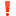 
Можно потратить средства маткапитала на реконструкцию жилища?
Да. Семья может использовать средства на реконструкцию дома, при этом должны соблюдаться условия:
- Помещение должно иметь статус жилого дома;
- Предназначено для постоянного проживания;
- У владельца сертификата есть право собственности (пользования, владения, аренды) на землю и жилой дом, а также разрешение на строительство жилья, либо уведомление о планируемом строительстве.Контактные телефоны:- Социальный фонд Нижнекамкого района+7(8555)45-33-09 с 8.00-17.00час., - Социальный фонд России 8 800 100 00 01 колцентр, работает круглосуточно, в Telegram-          Социальный Фонд России, Новости Минтруда РФ, Социальная поддержка        (пособия, льготы) есть информация по пособиям, также там можно подать заявление        на пособия;- Отделение №31 республиканский центр материальной помощи+7(8555)45-44-92, 45-43-93, 45-43-95, 45-47-71, 45-17-08, 45-44-91, 45-43-91- Управление социальной защиты Нижнекамского района+7(8555)45-35-02-удостоверение многодетным семьям- Управление ЗАГС ИК Нижнекамского муниципального района+7(8555)43-09-00, 41-56-30,43-19-40- Кризисный Центр для беременных женщин+7(8555)36-98-68-специалист по социальной работе ДГБ с ПЦ+7(8555)36-61-56- Юрист ДГБ с ПЦ-Центр занятости г.Нижнекамск +7(8555)42-40-79 